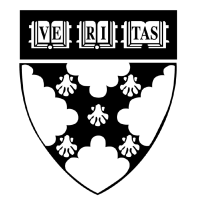 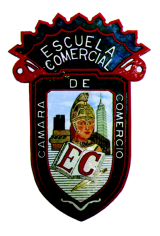 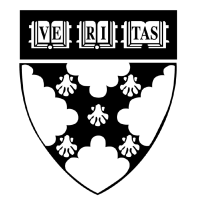 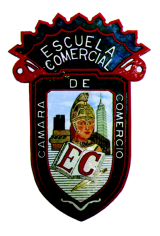 Tema:BiografíaActividad 1:Traer el trabajo del Ámbito (producto) la noticia sobre la cdmx con su comentario.los trabajos son para el martes 20.Materia: EspañolProfesor: Yolanda Priego